Important Reminders:Wroughton Preschool is a NUT-FREE ZONEDue to existing allergies within Preschool, the following food items are not permitted, and we ask that they are not sent in lunchboxes or as snacks:Peanut Butter or other nut spreads (including some chocolate spreads that may contain nuts.)Peanut/ Nut bars/ cereal bars/ snack bars containing nuts or peanuts.Any other Peanut or nut products.We thank you for your understanding and cooperation.__________________________________________________________________________________Wroughton Preschool- Food SafetyDue to the risk of choking and our food safety guidelines, we ask that the following food items and similar, are cut in half- lengthways before sending them in lunchboxes:Cherry or plum tomatoesOlivesGrapesAny other similar food items.We thank you for your understanding and cooperation.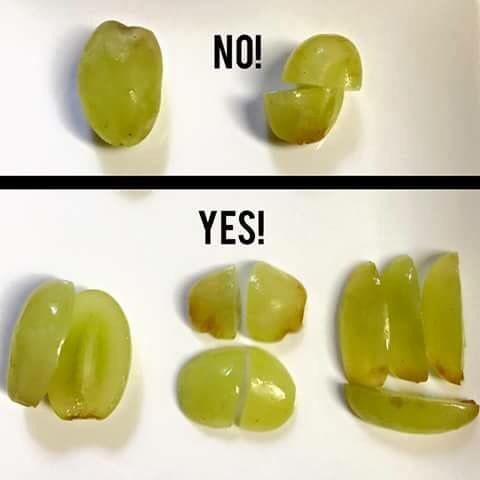 